Press releaseA’dan Z’ye onlay ve overlayGC, dayanıklı ve minimal invaziv restorasyonlara etkili bir şekilde odaklanırSon yıllarda, diş hekimliğinde minimal invaziv restorasyonlara doğru açık bir eğilim olmuştur ve mümkün olduğunca fazla diş dokusu korunumu sağlanmıştır. Çoğu durumda, bu doğrudan restorasyonlarla elde edilir. Ancak, bazen dolaylı bir restorasyon gerekir. Geçmişte, bu genellikle bir kuron yerleştirmek için çok fazla diş dokusunun feda edilmesi gerektiği anlamına gelirken, onlay ve overlay gibi kısmi restorasyonlar, minimal invaziv doğası nedeniyle popülerlik kazanmıştır. GC'de, minimal invaziv müdahalenin önemi her zaman şirketin değerlerinin temel taşı olmuştur. Hazırlıktan yapıştırmaya kadar, hekim her adımda bazı zorluklarla karşı karşıyadır. Bu nedenle, ünlü hekimlerle işbirliği içinde oluşturulmuş bir dizi eğitim materyali sunacağız. GC Europe Pazarlama Genel Müdürü Laetitia Lavoix "Diş hekimlerine, onlay ve overlay’leri yerleştirirken bilinçli kararlar vermeleri için ihtiyaç duydukları bilgi ve kaynakları sağlamak istiyoruz, " diyor. "Bu restorasyonlar birçok fayda sağlıyor ve diş hekimlerini bilgilendirerek, hastaları için en iyi bakımı sağlamalarına yardımcı olabileceğimize inanıyoruz."Onlay ve overlay hakkında veya GC'nin bu tür restorasyonlara yönelik ürün yelpazesine dair daha fazla bilgi edinmek için https://campaigns-gceurope.com/indirect-restorative-preparation  adresini ziyaret edin
GC TURKEY Ltd.Caferağa Mah. Albay Faik Sözdener Cad. İffet Gülhan İş Mrkz. No:9 D:434710 Kadıköy / İstanbul/Türkiye+90 216 504 06 01info.turkey@gc.dentalturkey.gceurope.com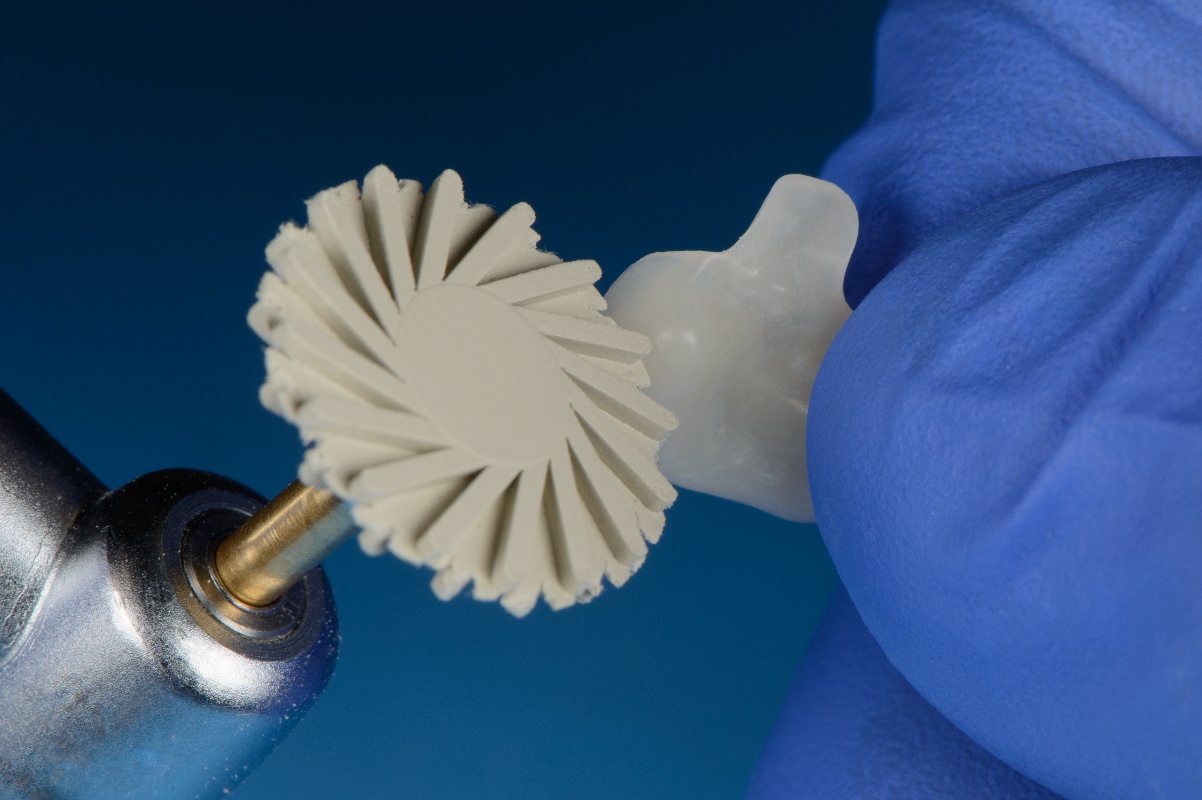 